Broj: 7 Su-565/2021 -32         Pula-Pola, 25. listopada 2021.Predsjednica suda Mirjana Sinčić Kocijančić, temeljem čl. 31. st. 1. Zakona o sudovima („Narodne novine“, broj 28/13, 33/15, 82/16 i 67/18), čl. 63. st.1. i čl. 138. st.1.  Zakona o državnim službenicima („Narodne novine“, broj 92/05, 142/06, 77/07, 107/07, 27/08, 34/11, 49/11, 150/11, 34/12, 49/12, 37/13, 38/13, 1/15, 138/15,61/17, 70/19  i 98/19) donosiODLUKU O IZBORU KANDIDATAI Utvrđuje se da je nakon provedenog postupka oglasa koji je pod posl. br. 7 Su-565/2021 objavljen na oglasnoj ploči i web stranici  Hrvatskog zavoda za zapošljavanje i Općinskog suda u Puli – Pola dana 29. rujna 2021. za prijam namještenika u državnu službu na radno mjesto TELEFONIST (m/ž) na određeno vrijeme izabrana kandidatkinja  Martina Stranić.II Datum stupanja na rad, plaća i druga prava i obveze namještenika utvrditi će se rješenjem o rasporedu.Obrazloženje1. Ministarstvo pravosuđa i uprave Republike Hrvatske izdalo je ovom sudu pismenu suglasnost  za popunu radnog mjesta telefonist, radi zamjene duže vrijeme odsutne namještenice. Suglasnost je izdana pod brojem KLASA: 119-02/21-04/37, URBROJ: 514-08-03-02-01/05-21-47 od 17. rujna 2021., temeljem koje je, ovaj sud raspisao oglas. Oglas je objavljen na oglasnoj ploči i web stranici  Hrvatskog zavoda za zapošljavanje i Općinskog suda u Puli – Pola dana 29. rujna 2021, rok za prijavu 6. listopada 2021.2. Na raspisani oglas prijave je dostavilo 21 kandidat/kinja.  Komisija, koju je imenovao čelnik tijela, pregledala je zaprimljene prijave utvrdila da 4 prijave ne ispunjavaju formalne uvjete raspisanog oglasa te je za te kandidate/kinje elektroničnom poštom poslana obavijest o neuvrštavanju na listu za testiranje. Komisija je, uvažavajući prijave koje su potpune i pravodobne i koje ispunjavaju formalne uvjete raspisanog natječaja, sačinila listu od 17 kandidata/kinje te kandidate/kinje s te liste pozvala na intervju dana 25. listopada 2021. godine. 3. Nakon uvida u dostavljene zamolbe, priloženu dokumentaciju i obavljenog intervjua s kandidatima/kinjama, Komisija je sačinila izvješće o radu, s rang listom kandidata/kinja, te istu dostavila čelniku tijela.4. Uzimajući u obzir specifičnost radnog mjesta, dosadašnje radno iskustvo u državnoj službi i radno iskustvo općenito, iskazanu motiviranost za rad, utvrđeno je da kandidatkinja Martina Stranić, prva s Rang liste Komisije, u cijelosti ispunjava formalne uvjete raspisanog oglasa te, s obzirom na svoje radno iskustvo i kvalifikaciju, može efikasno obavljati poslove telefoniste u sudu. 5. Nakon što je utvrđeno da nema zapreka za prijam u državnu službu navedenih u čl. 49. Zakona o državnim službenicima, odlučeno je kao u izreci.  6. Odluka o izboru kandidata dostavlja se javnom objavom na web stranici državnog tijela koje raspisuje oglas, a dostava svim kandidatima se smatra izvršenom osmoga dana od dana javne objave.									Predsjednica suda:							                 Mirjana Sinčić KocijančićUPUTA O PRAVNOM LIJEKU:Protiv ovog rješenja kandidat u postupku imaju pravo prigovora čelniku državnog tijela u roku od osam dana od dana dostave odluke. Prigovor se podnosi ovom sudu pismeno neposredno ili putem pošte, a može se dati i usmeno na zapisnik. Prigovor protiv odluke ne odgađa izvršenje odluke.Dna:Kandidatima javnom objavom na web stranici suda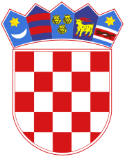 REPUBLIKA HRVATSKAOPĆINSKI SUD U PULI-POLAURED PREDSJEDNIKA SUDAKranjčevićeva 8,52100 Pula-Pola